。S-link索引。線上網頁版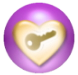 【佛說大乘無量壽經易解】《《佛說大乘無量壽莊嚴清淨平等覺經》》夏蓮居居士會集《無量清淨平等覺經》後漢支婁迦識譯《佛說諸佛阿彌陀三耶三佛薩樓佛檀過度人道經》一名《無量壽經》一名《阿彌陀經》吳支謙譯《無量壽經》曹魏康僧鎧譯《無量壽如來會》唐菩提流志譯《佛說大乘無量壽莊嚴經》趙宋法賢譯*自漢迄宋，同經異譯可考見者，凡十有二，近代流通唯此五本*菩薩戒弟子鄆城夏蓮居法名慈濟會集各譯敬分章次【索引】*。法會聖眾第一。德遵普賢第二。大教緣起第三。法藏因地第四。至心精進第五*。發大誓願第六。必成正覺第七。積功累德第八。圓滿成就第九。皆願作佛第十*。國界嚴淨第十一。光明遍照第十二。壽眾無量第十三。寶樹遍國第十四。菩提道場第十五*。堂舍樓觀第十六。泉池功德第十七。超世希有第十八。受用具足第十九。德風華雨第二十*。寶蓮佛光第二十一。決證極果第二十二。十方佛讚第二十三。三輩往生第二十四。往生正因第二十五*。禮供聽法第二十六。歌歎佛德第二十七。大士神光第二十八。願力宏深第二十九。菩薩修持第三十*。真實功德第三十一。壽樂無極第三十二。勸諭策進第三十三。心得開明第三十四。濁世惡苦第三十五*。重重誨勉第三十六。如貧得寶第三十七。禮佛現光第三十八。慈氏述見第三十九。邊地疑城第四十*。惑盡見佛第四十一。菩薩往生第四十二。非是小乘第四十三。受菩提記第四十四。獨留此經第四十五*。勤修堅持第四十六。福慧始聞第四十七。聞經獲益第四十八法會聖眾第一【本段註解】　　如是我聞。一時佛在王舍城耆闍崛山中，與大比丘眾萬二千人俱。一切大聖，神通已達。其名曰：尊者憍陳如、尊者舍利弗、尊者大目犍連、尊者迦葉、尊者阿難等，而為上首。又有普賢菩薩、文殊師利菩薩、彌勒菩薩，及賢劫中一切菩薩，皆來集會。德遵普賢第二【本段註解】　　又賢護等十六正士，所謂善思惟菩薩、慧辯才菩薩、觀無住菩薩、神通華菩薩、光英菩薩、寶幢菩薩、智上菩薩、寂根菩薩、信慧菩薩、願慧菩薩、香象菩薩、寶英菩薩、中住菩薩、制行菩薩、解脫菩薩，而為上首。咸共遵修普賢大士之德，具足無量行願，安住一切功德法中。遊步十方，行權方便。入佛法藏，究竟彼岸。願於無量世界成等正覺。捨兜率，降王宮，棄位出家，苦行學道，作斯示現，順世間故。以定慧力，降伏魔怨。得微妙法，成最正覺。天人歸仰，請轉法輪。常以法音，覺諸世間。破煩惱城，壞諸欲塹。洗濯垢汙，顯明清白。調眾生，宣妙理，貯功德，示福田。以諸法藥，救療三苦。升灌頂階，授菩提記。為教菩薩，作阿闍黎，常習相應無邊諸行。成熟菩薩無邊善根，無量諸佛咸共護念，諸佛剎中皆能示現。譬善幻師，現眾異相，於彼相中，實無可得。此諸菩薩，亦復如是。通諸法性，達眾生相。供養諸佛，開導群生。化現其身，猶如電光。裂魔見網，解諸纏縛。遠超聲聞辟支佛地，入空、無相、無願法門。善立方便，顯示三乘。於此中下，而現滅度。得無生無滅諸三摩地，及得一切陀羅尼門。隨時悟入華嚴三昧，具足總持百千三昧。住深禪定，悉睹無量諸佛。於一念頃，遍遊一切佛土。得佛辯才，住普賢行。善能分別眾生語言，開化顯示真實之際。超過世間諸所有法，心常諦住度世之道。於一切萬物隨意自在，為諸庶類作不請之友。受持如來甚深法藏，護佛種性常使不絕。興大悲，愍有情，演慈辯，授法眼，杜惡趣，開善門。於諸眾生，視若自己，拯濟負荷，皆度彼岸。悉獲諸佛無量功德，智慧聖明，不可思議。如是等諸大菩薩，無量無邊，一時來集。又有比丘尼五百人，清信士七千人，清信女五百人，欲界天，色界天，諸天梵眾，悉共大會。大教緣起第三【本段註解】　　爾時世尊威光赫奕，如融金聚，又如明鏡，影暢表裏，現大光明數千百變。尊者阿難即自思惟，今日世尊色身諸根悅豫清淨，光顏巍巍，寶剎莊嚴，從昔以來所未曾見。喜得瞻仰，生希有心。即從座起，偏袒右肩，長跪合掌，而白佛言：世尊今日入大寂定，住奇特法，住諸佛所住導師之行，最勝之道。去來現在佛佛相念，為念過去未來諸佛耶？為念現在他方諸佛耶？何故威神顯耀、光瑞殊妙乃爾，願為宣說。於是世尊，告阿難言：善哉善哉！汝為哀愍利樂諸眾生故，能問如是微妙之義。汝今斯問，勝於供養一天下阿羅漢、辟支佛，布施累劫諸天人民、蜎飛蠕動之類，功德百千萬倍。何以故？當來諸天人民，一切含靈，皆因汝問而得度脫故。阿難，如來以無盡大悲，矜哀三界，所以出興於世。光闡道教，欲拯群萌，惠以真實之利，難值難見，如優曇花，希有出現。汝今所問，多所饒益。阿難當知，如來正覺，其智難量，無有障礙。能於念頃，住無量億劫。身及諸根，無有增減。所以者何？如來定慧，究暢無極。於一切法，而得最勝自在故。阿難諦聽，善思念之，吾當為汝，分別解說。法藏因地第四【本段註解】　　佛告阿難：過去無量不可思議無央數劫，有佛出世，名世間自在王如來、應供、等正覺、明行足、善逝、世間解、無上士、調御丈夫、天人師、佛世尊。在世教授四十二劫，時為諸天及世人民說經講道。有大國主名世饒王，聞佛說法，歡喜開解，尋發無上真正道意。棄國捐王，行作沙門，號曰法藏。修菩薩道，高才勇哲，與世超異。信解明記，悉皆第一。又有殊勝行願，及念慧力，增上其心，堅固不動。修行精進，無能逾者。往詣佛所，頂禮長跪，向佛合掌，即以伽他讚佛，發廣大願，頌曰：　　如來微妙色端嚴。一切世間無有等　　光明無量照十方。日月火珠皆匿曜　　世尊能演一音聲。有情各各隨類解　　又能現一妙色身。普使眾生隨類見　　願我得佛清淨聲。法音普及無邊界　　宣揚戒定精進門。通達甚深微妙法　　智慧廣大深如海。內心清淨絕塵勞　　超過無邊惡趣門。速到菩提究竟岸　　無明貪瞋皆永無。惑盡過亡三昧力　　亦如過去無量佛。為彼群生大導師　　能救一切諸世間。生老病死眾苦惱　　常行布施及戒忍。精進定慧六波羅　　未度有情令得度。已度之者使成佛　　假令供養恒沙聖。不如堅勇求正覺　　願當安住三摩地。恒放光明照一切　　感得廣大清淨居。殊勝莊嚴無等倫　　輪迴諸趣眾生類。速生我剎受安樂　　常運慈心拔有情。度盡無邊苦眾生　　我行決定堅固力。唯佛聖智能證知　　縱使身止諸苦中。如是願心永不退至心精進第五【本段註解】　　法藏比丘說此偈已，而白佛言：我今為菩薩道，已發無上正覺之心，取願作佛，悉令如佛。願佛為我廣宣經法，我當奉持，如法修行，拔諸勤苦生死根本，速成無上正等正覺。欲令我作佛時，智慧光明，所居國土，教授名字，皆聞十方。諸天人民及蜎蠕類，來生我國，悉作菩薩。我立是願，都勝無數諸佛國者，寧可得否？世間自在王佛，即為法藏而說經言：譬如大海一人斗量，經歷劫數尚可窮底。人有至心求道，精進不止，會當剋果，何願不得。汝自思惟，修何方便，而能成就佛剎莊嚴。如所修行，汝自當知。清淨佛國，汝應自攝。法藏白言：斯義宏深，非我境界。惟願如來應正遍知，廣演諸佛無量妙剎。若我得聞如是等法，思惟修習，誓滿所願。世間自在王佛知其高明，志願深廣，即為宣說二百一十億諸佛剎土功德嚴淨、廣大圓滿之相，應其心願，悉現與之。說是法時，經千億歲。爾時法藏聞佛所說，皆悉睹見，起發無上殊勝之願。於彼天人善惡，國土粗妙，思惟究竟。便一其心，選擇所欲，結得大願。精勤求索，恭慎保持。修習功德，滿足五劫。於彼二十一俱胝佛土功德莊嚴之事，明了通達，如一佛剎。所攝佛國，超過於彼。既攝受已，復詣世自在王如來所，稽首禮足，繞佛三匝，合掌而住，白言世尊：我已成就莊嚴佛土，清淨之行。佛言：善哉！今正是時，汝應具說，令眾歡喜。亦令大眾，聞是法已，得大善利。能於佛剎，修習攝受，滿足無量大願。　　　　　　　　　　　　　　　　　　　　　　　　　　　　　　　　　　　　　　　　　　　　回索引>>發大誓願第六【本段註解】　　法藏白言：唯願世尊，大慈聽察。　　我若證得無上菩提，成正覺已，所居佛剎，具足無量不可思議功德莊嚴。無有地獄、餓鬼、禽獸、蜎飛蠕動之類。所有一切眾生，以及焰摩羅界，三惡道中，來生我剎，受我法化，悉成阿耨多羅三藐三菩提，不復更墮惡趣。得是願，乃作佛，不得是願，不取無上正覺。（一、國無惡道願；二、不墮惡趣願；）　　我作佛時，十方世界，所有眾生，令生我剎，皆具紫磨真金色身，三十二種大丈夫相。端正淨潔，悉同一類。若形貌差別，有好醜者，不取正覺。（三、身悉金色願；四、三十二相願；五、身無差別願；）　　我作佛時，所有眾生，生我國者，自知無量劫時宿命所作善惡。皆能洞視徹聽，知十方去來現在之事。不得是願，不取正覺。（六、宿命通願；七、天眼通願；八、天耳通願；）　　我作佛時，所有眾生，生我國者，皆得他心智通。若不悉知億那由他百千佛剎，眾生心念者，不取正覺。（九、他心通願；）　　我作佛時，所有眾生，生我國者，皆得神通自在，波羅密多。於一念頃，不能超過億那由他百千佛剎，周遍巡歷供養諸佛者，不取正覺。（十、神足通願；十一、遍供諸佛願；）　　我作佛時，所有眾生，生我國者，遠離分別，諸根寂靜。若不決定成等正覺，證大涅槃者，不取正覺。（十二、定成正覺願；）　　我作佛時，光明無量，普照十方，絕勝諸佛，勝於日月之明千萬億倍。若有眾生，見我光明，照觸其身，莫不安樂，慈心作善，來生我國。若不爾者，不取正覺。（十三、光明無量願；十四、觸光安樂願；）　　我作佛時，壽命無量，國中聲聞天人無數，壽命亦皆無量。假令三千大千世界眾生，悉成緣覺，於百千劫，悉共計校，若能知其量數者，不取正覺。（十五、壽命無量願；十六、聲聞無數願；）我作佛時，十方世界，無量剎中，無數諸佛，若不共稱歎我名，說我功德國土之善者，不取正覺。（十七、諸佛稱歎願；）　　我作佛時，十方眾生，聞我名號，至心信樂，所有善根，心心回向，願生我國，乃至十念，若不生者，不取正覺。唯除五逆，誹謗正法。（十八、十念必生願；）　　我作佛時，十方眾生，聞我名號，發菩提心，修諸功德，奉行六波羅密，堅固不退。復以善根回向，願生我國，一心念我，晝夜不斷。臨壽終時，我與諸菩薩眾，迎現其前，經須臾間，即生我剎，作阿惟越致菩薩。不得是願，不取正覺。（十九、聞名發心願；二十、臨終接引願；）　　我作佛時，十方眾生，聞我名號，繫念我國，發菩提心，堅固不退。植眾德本，至心回向，欲生極樂，無不遂者。若有宿惡，聞我名字，即自悔過，為道作善，便持經戒，願生我剎，命終不復更三惡道，即生我國。若不爾者，不取正覺。（二十一、悔過得生願；）　　我作佛時，國無婦女。若有女人，聞我名字，得清淨信，發菩提心，厭患女身，願生我國。命終即化男子，來我剎土。十方世界諸眾生類，生我國者，皆於七寶池蓮華中化生。若不爾者，不取正覺。（二十二、國無女人願；二十三、厭女轉男願；二十四、蓮華化生願；）　　我作佛時，十方眾生，聞我名字，歡喜信樂，禮拜歸命。以清淨心，修菩薩行，諸天世人，莫不致敬。若聞我名，壽終之後，生尊貴家，諸根無缺，常修殊勝梵行。若不爾者，不取正覺。（二十五、天人禮敬願；二十六、聞名得福願；二十七、修殊勝行願；）　　我作佛時，國中無不善名。所有眾生，生我國者，皆同一心，住於定聚。永離熱惱，心得清涼，所受快樂，猶如漏盡比丘。若起想念，貪計身者，不取正覺。（二十八、國無不善願；二十九、住正定聚願；三十、樂如漏盡願；三十一、不貪計身願；）　　我作佛時，生我國者，善根無量，皆得金剛那羅延身，堅固之力。身頂皆有光明照耀。成就一切智慧，獲得無邊辯才。善談諸法秘要，說經行道，語如鐘聲。若不爾者，不取正覺。（三十二、那羅延身願；三十三、光明慧辯願；三十四、善談法要願；）　　我作佛時，所有眾生，生我國者，究竟必至一生補處。除其本願為眾生故，被弘誓鎧，教化一切有情，皆發信心，修菩提行，行普賢道。雖生他方世界，永離惡趣。或樂說法，或樂聽法，或現神足，隨意修習，無不圓滿。若不爾者，不取正覺。（三十五、一生補處願；三十六、教化隨意願；）　　我作佛時，生我國者，所須飲食、衣服、種種供具，隨意即至，無不滿願。十方諸佛，應念受其供養。若不爾者，不取正覺。（三十七、衣食自至願；三十八、應念受供願；）　　我作佛時，國中萬物，嚴淨光麗，形色殊特，窮微極妙，無能稱量。其諸眾生，雖具天眼，有能辨其形色、光相、名數，及總宣說者，不取正覺。（三十九、莊嚴無盡願；）　　我作佛時，國中無量色樹，高或百千由旬。道場樹高，四百萬里。諸菩薩中，雖有善根劣者，亦能了知。欲見諸佛淨國莊嚴，悉於寶樹間見，猶如明鏡，睹其面像。若不爾者，不取正覺。（四十、無量色樹願；四十一、樹現佛剎願；）　　我作佛時，所居佛剎，廣博嚴淨，光瑩如鏡，徹照十方無量無數不可思議諸佛世界。眾生睹者，生希有心。若不爾者，不取正覺。（四十二、徹照十方願；）　　我作佛時，下從地際，上至虛空，宮殿樓觀，池流華樹，國土所有一切萬物，皆以無量寶香合成。其香普熏十方世界。眾生聞者，皆修佛行。若不爾者，不取正覺。（四十三、寶香普熏願；）　　我作佛時，十方佛剎諸菩薩眾，聞我名已，皆悉逮得清淨、解脫、普等三昧，諸深總持。住三摩地，至於成佛。定中常供無量無邊一切諸佛，不失定意。若不爾者，不取正覺。（四十四、普等三昧願；四十五、定中供佛願；）　　我作佛時，他方世界諸菩薩眾，聞我名者，證離生法，獲陀羅尼。清淨歡喜，得平等住。修菩薩行，具足德本。應時不獲一二三忍，於諸佛法，不能現證不退轉者，不取正覺。（四十六、獲陀羅尼願；四十七、聞名得忍願；四十八、現證不退願。）必成正覺第七【本段註解】　　佛告阿難：爾時法藏比丘說此願已，以偈頌曰：　　我建超世志。必至無上道。斯願不滿足。誓不成等覺　　復為大施主。普濟諸窮苦。令彼諸群生。長夜無憂惱　　出生眾善根。成就菩提果。我若成正覺。立名無量壽　　眾生聞此號。俱來我剎中。如佛金色身。妙相悉圓滿　　亦以大悲心。利益諸群品。離欲深正念。淨慧修梵行　　願我智慧光。普照十方剎。消除三垢冥。明濟眾厄難　　悉捨三途苦。滅諸煩惱暗。開彼智慧眼。獲得光明身　　閉塞諸惡道。通達善趣門。為眾開法藏。廣施功德寶　　如佛無礙智。所行慈愍行。常作天人師。得為三界雄　　說法獅子吼。廣度諸有情。圓滿昔所願。一切皆成佛　　斯願若剋果。大千應感動。虛空諸天神。當雨珍妙華　　佛告阿難：法藏比丘說此頌已，應時普地六種震動。天雨妙華，以散其上。自然音樂空中讚言，決定必成無上正覺。積功累德第八【本段註解】　　阿難，法藏比丘於世自在王如來前，及諸天人大眾之中，發斯弘誓願已，住真實慧，勇猛精進，一向專志莊嚴妙土。所修佛國，開廓廣大，超勝獨妙，建立常然，無衰無變。於無量劫，積植德行。不起貪瞋癡欲諸想，不著色聲香味觸法。但樂憶念過去諸佛，所修善根。行寂靜行，遠離虛妄。依真諦門，植眾德本。不計眾苦，少欲知足。專求白法，惠利群生。志願無倦，忍力成就。於諸有情，常懷慈忍。和顏愛語，勸諭策進。恭敬三寶，奉事師長。無有虛偽諂曲之心。莊嚴眾行，軌範具足。觀法如化，三昧常寂。善護口業，不譏他過。善護身業，不失律儀。善護意業，清淨無染。所有國城、聚落、眷屬、珍寶，都無所著。恒以布施、持戒、忍辱、精進、禪定、智慧，六度之行，教化安立眾生，住於無上真正之道。由成如是諸善根故，所生之處，無量寶藏，自然發應。或為長者居士、豪姓尊貴，或為剎利國王、轉輪聖帝，或為六欲天主，乃至梵王。於諸佛所，尊重供養，未曾間斷。如是功德，說不能盡。身口常出無量妙香，猶如旃檀、優缽羅華，其香普熏無量世界。隨所生處，色相端嚴，三十二相、八十種好，悉皆具足。手中常出無盡之寶，莊嚴之具，一切所須，最上之物，利樂有情。由是因緣，能令無量眾生，皆發阿耨多羅三藐三菩提心。圓滿成就第九【本段註解】　　佛告阿難：法藏比丘，修菩薩行，積功累德，無量無邊。於一切法，而得自在。非是語言分別之所能知。所發誓願圓滿成就，如實安住，具足莊嚴、威德廣大、清淨佛土。阿難聞佛所說，白世尊言：法藏菩薩成菩提者，為是過去佛耶？未來佛耶？為今現在他方世界耶？世尊告言：彼佛如來，來無所來，去無所去，無生無滅，非過現未來。但以酬願度生，現在西方，去閻浮提百千俱胝那由他佛剎，有世界名曰極樂。法藏成佛，號阿彌陀。成佛以來，於今十劫。今現在說法。有無量無數菩薩聲聞之眾，恭敬圍繞。皆願作佛第十【本段註解】　　佛說阿彌陀佛為菩薩求得是願時，阿闍王子，與五百大長者，聞之皆大歡喜，各持一金華蓋，俱到佛前作禮。以華蓋上佛已，卻坐一面聽經，心中願言：令我等作佛時，皆如阿彌陀佛。佛即知之，告諸比丘：是王子等，後當作佛。彼於前世住菩薩道，無數劫來，供養四百億佛。迦葉佛時，彼等為我弟子，今供養我，復相值也。時諸比丘聞佛言者，莫不代之歡喜。　　　　　　　　　　　　　　　　　　　　　　　　　　　　　　　　　　　　　　　　　　　　回索引>>國界嚴淨第十一【本段註解】　　佛語阿難：彼極樂界，無量功德，具足莊嚴。永無眾苦、諸難、惡趣、魔惱之名。亦無四時、寒暑、雨冥之異。復無大小江海、丘陵坑坎、荊棘沙礫，鐵圍、須彌、土石等山。唯以自然七寶，黃金為地。寬廣平正，不可限極。微妙奇麗，清淨莊嚴，超逾十方一切世界。阿難聞已，白世尊言：若彼國土無須彌山，其四天王天，及忉利天，依何而住？佛告阿難：夜摩、兜率，乃至色無色界，一切諸天，依何而住？阿難白言：不可思議業力所致。佛語阿難：不思議業，汝可知耶？汝身果報，不可思議；眾生業報，亦不可思議；眾生善根，不可思議；諸佛聖力，諸佛世界，亦不可思議。其國眾生，功德善力，住行業地，及佛神力，故能爾耳。阿難白言：業因果報，不可思議。我於此法，實無所惑。但為將來眾生破除疑網，故發斯問。光明遍照第十二【本段註解】　　佛告阿難：阿彌陀佛威神光明，最尊第一。十方諸佛，所不能及。遍照東方恒沙佛剎，南西北方，四維上下，亦復如是。若化頂上圓光，或一二三四由旬，或百千萬億由旬。諸佛光明，或照一二佛剎，或照百千佛剎。惟阿彌陀佛，光明普照無量無邊無數佛剎。諸佛光明所照遠近，本其前世求道，所願功德大小不同。至作佛時，各自得之。自在所作，不為預計。阿彌陀佛，光明善好，勝於日月之明千億萬倍。光中極尊，佛中之王。是故無量壽佛，亦號無量光佛，亦號無邊光佛、無礙光佛、無等光佛，亦號智慧光、常照光、清淨光、歡喜光、解脫光、安隱光、超日月光、不思議光。如是光明，普照十方一切世界。其有眾生，遇斯光者，垢滅善生，身意柔軟。若在三途極苦之處，見此光明，皆得休息，命終皆得解脫。若有眾生聞其光明威神功德，日夜稱說，至心不斷，隨意所願，得生其國。壽眾無量第十三【本段註解】　　佛語阿難：無量壽佛，壽命長久，不可稱計。又有無數聲聞之眾，神智洞達，威力自在，能於掌中持一切世界。我弟子中大目犍連，神通第一，三千大千世界所有一切星宿眾生，於一晝夜，悉知其數。假使十方眾生，悉成緣覺，一一緣覺，壽萬億歲，神通皆如大目犍連。盡其壽命，竭其智力，悉共推算，彼佛會中聲聞之數，千萬分中不及一分。譬如大海，深廣無邊，設取一毛，析為百分，碎如微塵。以一毛塵，沾海一滴，此毛塵水，比海孰多？阿難，彼目犍連等所知數者，如毛塵水，所未知者，如大海水。彼佛壽量，及諸菩薩、聲聞、天人壽量亦爾，非以算計譬喻之所能知。寶樹遍國第十四【本段註解】　　彼如來國，多諸寶樹。或純金樹、純白銀樹、琉璃樹、水晶樹、琥珀樹、美玉樹、瑪瑙樹，唯一寶成，不雜餘寶。或有二寶三寶，乃至七寶，轉共合成。根莖枝幹，此寶所成，華葉果實，他寶化作。或有寶樹，黃金為根，白銀為身，琉璃為枝，水晶為梢，琥珀為葉，美玉為華，瑪瑙為果。其餘諸樹，復有七寶，互為根幹枝葉華果，種種共成。各自異行，行行相值，莖莖相望，枝葉相向，華實相當，榮色光曜，不可勝視。清風時發，出五音聲，微妙宮商，自然相和。是諸寶樹，周遍其國。菩提道場第十五【本段註解】　　又其道場，有菩提樹，高四百萬里，其本周圍五千由旬，枝葉四布二十萬里。一切眾寶自然合成。華果敷榮，光暉遍照。復有紅綠青白諸摩尼寶，眾寶之王，以為瓔珞。雲聚寶鎖，飾諸寶柱。金珠鈴鐸，周匝條間。珍妙寶網，羅覆其上。百千萬色，互相映飾。無量光炎，照耀無極。一切莊嚴，隨應而現。微風徐動，吹諸枝葉，演出無量妙法音聲。其聲流布，遍諸佛國。清暢哀亮，微妙和雅，十方世界音聲之中，最為第一。若有眾生，睹菩提樹、聞聲、嗅香、嘗其果味、觸其光影、念樹功德，皆得六根清徹，無諸惱患，住不退轉，至成佛道。復由見彼樹故，獲三種忍，一音響忍，二柔順忍，三者無生法忍。佛告阿難：如是佛剎，華果樹木，與諸眾生而作佛事。此皆無量壽佛，威神力故，本願力故，滿足願故，明了、堅固、究竟願故。　　　　　　　　　　　　　　　　　　　　　　　　　　　　　　　　　　　　　　　　　　　　回索引>>堂舍樓觀第十六【本段註解】　　又無量壽佛講堂精舍，樓觀欄楯，亦皆七寶自然化成。復有白珠摩尼以為交絡，明妙無比。諸菩薩眾，所居宮殿，亦復如是。中有在地講經、誦經者，有在地受經、聽經者，有在地經行者，思道及坐禪者，有在虛空講誦受聽者，經行、思道及坐禪者。或得須陀洹，或得斯陀含，或得阿那含、阿羅漢。未得阿惟越致者，則得阿惟越致。各自念道、說道、行道，莫不歡喜。泉池功德第十七【本段註解】　　又其講堂左右，泉池交流。縱廣深淺，皆各一等。或十由旬，二十由旬，乃至百千由旬。湛然香潔，具八功德。岸邊無數旃檀香樹，吉祥果樹，華果恒芳，光明照耀。修條密葉，交覆於池。出種種香，世無能喻。隨風散馥，沿水流芬。又復池飾七寶，地布金沙。優缽羅華、缽曇摩華、拘牟頭華、芬陀利華，雜色光茂，彌覆水上。若彼眾生，過浴此水，欲至足者，欲至膝者，欲至腰腋，欲至頸者，或欲灌身，或欲冷者、溫者、急流者、緩流者，其水一一隨眾生意，開神悅體，淨若無形。寶沙映澈，無深不照。微瀾徐回，轉相灌注。波揚無量微妙音聲，或聞佛法僧聲、波羅蜜聲、止息寂靜聲、無生無滅聲、十力無畏聲，或聞無性無作無我聲、大慈大悲喜捨聲、甘露灌頂受位聲。得聞如是種種聲已，其心清淨，無諸分別，正直平等，成熟善根。隨其所聞，與法相應。其願聞者，輒獨聞之，所不欲聞，了無所聞。永不退於阿耨多羅三藐三菩提心。十方世界諸往生者，皆於七寶池蓮華中，自然化生。悉受清虛之身，無極之體。不聞三途惡惱苦難之名，尚無假設，何況實苦。但有自然快樂之音。是故彼國，名為極樂。超世希有第十八【本段註解】　　彼極樂國，所有眾生，容色微妙，超世希有。咸同一類，無差別相。但因順餘方俗，故有天人之名。佛告阿難：譬如世間貧苦乞人，在帝王邊，面貌形狀，寧可類乎？帝王若比轉輪聖王，則為鄙陋，猶彼乞人，在帝王邊也。轉輪聖王，威相第一，比之忉利天王，又復醜劣。假令帝釋，比第六天，雖百千倍不相類也。第六天王，若比極樂國中，菩薩聲聞，光顏容色，雖萬億倍，不相及逮。所處宮殿，衣服飲食，猶如他化自在天王。至於威德、階位、神通變化，一切天人，不可為比，百千萬億，不可計倍。阿難應知，無量壽佛極樂國土，如是功德莊嚴，不可思議。受用具足第十九【本段註解】　　復次極樂世界所有眾生，或已生，或現生，或當生，皆得如是諸妙色身。形貌端嚴，福德無量。智慧明了，神通自在。受用種種，一切豐足。宮殿、服飾、香花、幡蓋，莊嚴之具，隨意所須，悉皆如念。若欲食時，七寶缽器，自然在前，百味飲食，自然盈滿。雖有此食，實無食者。但見色聞香，以意為食。色力增長，而無便穢。身心柔軟，無所味著。事已化去，時至復現。復有眾寶妙衣、冠帶、瓔珞，無量光明，百千妙色，悉皆具足，自然在身。所居舍宅，稱其形色。寶網彌覆，懸諸寶鈴。奇妙珍異，周遍校飾。光色晃曜，盡極嚴麗。樓觀欄楯，堂宇房閣，廣狹方圓，或大或小，或在虛空，或在平地。清淨安隱，微妙快樂。應念現前，無不具足。德風華雨第二十【本段註解】　　其佛國土，每於食時，自然德風徐起，吹諸羅網，及眾寶樹，出微妙音，演說苦、空、無常、無我諸波羅密，流布萬種溫雅德香。其有聞者，塵勞垢習，自然不起。風觸其身，安和調適，猶如比丘得滅盡定。復吹七寶林樹，飄華成聚。種種色光，遍滿佛土。隨色次第，而不雜亂。柔軟光潔，如兜羅綿。足履其上，沒深四指。隨足舉已，還復如初。過食時後，其華自沒。大地清淨，更雨新華。隨其時節，還復周遍。與前無異，如是六反。　　　　　　　　　　　　　　　　　　　　　　　　　　　　　　　　　　　　　　　　　　　　回索引>>寶蓮佛光第二十一【本段註解】　　又眾寶蓮華周滿世界。一一寶華百千億葉。其華光明，無量種色，青色青光、白色白光，玄黃朱紫，光色亦然。復有無量妙寶百千摩尼，映飾珍奇，明曜日月。彼蓮華量，或半由旬，或一二三四，乃至百千由旬。一一華中，出三十六百千億光。一一光中，出三十六百千億佛，身色紫金，相好殊特。一一諸佛，又放百千光明，普為十方說微妙法。如是諸佛，各各安立無量眾生於佛正道。決證極果第二十二【本段註解】　　復次阿難，彼佛國土，無有昏暗、火光、日月、星曜、晝夜之象，亦無歲月劫數之名，復無住著家室。於一切處，既無標式名號，亦無取捨分別，唯受清淨最上快樂。若有善男子、善女人，若已生，若當生，皆悉住於正定之聚，決定證於阿耨多羅三藐三菩提。何以故？若邪定聚，及不定聚，不能了知建立彼因故。十方佛讚第二十三【本段註解】　　復次阿難，東方恒河沙數世界，一一界中如恒沙佛，各出廣長舌相，放無量光，說誠實言，稱讚無量壽佛不可思議功德。南西北方恒沙世界，諸佛稱讚亦復如是。四維上下恒沙世界，諸佛稱讚亦復如是。何以故？欲令他方所有眾生，聞彼佛名，發清淨心，憶念受持，歸依供養。乃至能發一念淨信，所有善根，至心回向，願生彼國。隨願皆生，得不退轉，乃至無上正等菩提。三輩往生第二十四【本段註解】　　佛告阿難，十方世界諸天人民，其有至心願生彼國，凡有三輩。其上輩者，捨家棄欲而作沙門。發菩提心。一向專念阿彌陀佛。修諸功德，願生彼國。此等眾生，臨壽終時，阿彌陀佛，與諸聖眾，現在其前。經須臾間，即隨彼佛往生其國。便於七寶華中自然化生，智慧勇猛，神通自在。是故阿難，其有眾生欲於今世見阿彌陀佛者，應發無上菩提之心。復當專念極樂國土。積集善根，應持回向。由此見佛，生彼國中，得不退轉，乃至無上菩提。其中輩者，雖不能行作沙門，大修功德，當發無上菩提之心。一向專念阿彌陀佛。隨己修行，諸善功德，奉持齋戒，起立塔像，飯食沙門，懸繒燃燈，散華燒香，以此回向，願生彼國。其人臨終，阿彌陀佛化現其身，光明相好，具如真佛，與諸大眾前後圍繞，現其人前，攝受導引。即隨化佛往生其國，住不退轉，無上菩提。功德智慧次如上輩者也。其下輩者，假使不能作諸功德，當發無上菩提之心，一向專念阿彌陀佛。歡喜信樂，不生疑惑。以至誠心，願生其國。此人臨終，夢見彼佛，亦得往生。功德智慧次如中輩者也。若有眾生住大乘者，以清淨心，向無量壽。乃至十念，願生其國。聞甚深法，即生信解。乃至獲得一念淨心，發一念心念於彼佛。此人臨命終時，如在夢中，見阿彌陀佛，定生彼國，得不退轉無上菩提。往生正因第二十五【本段註解】　　復次阿難，若有善男子、善女人，聞此經典，受持讀誦，書寫供養，晝夜相續，求生彼剎。發菩提心。持諸禁戒，堅守不犯。饒益有情，所作善根悉施與之，令得安樂。憶念西方阿彌陀佛，及彼國土。是人命終，如佛色相種種莊嚴，生寶剎中，速得聞法，永不退轉。復次阿難，若有眾生欲生彼國，雖不能大精進禪定，盡持經戒，要當作善。所謂一不殺生，二不偷盜，三不淫欲，四不妄言，五不綺語，六不惡口，七不兩舌，八不貪，九不瞋，十不癡。如是晝夜思惟極樂世界阿彌陀佛，種種功德，種種莊嚴。志心歸依，頂禮供養。是人臨終，不驚不怖，心不顛倒，即得往生彼佛國土。若多事物，不能離家，不暇大修齋戒，一心清淨。有空閒時，端正身心。絕欲去憂，慈心精進。不當瞋怒嫉妒，不得貪餮慳惜。不得中悔，不得狐疑。要當孝順，至誠忠信。當信佛經語深，當信作善得福。奉持如是等法，不得虧失。思惟熟計，欲得度脫。晝夜常念，願欲往生阿彌陀佛清淨佛國。十日十夜，乃至一日一夜不斷絕者，壽終皆得往生其國，行菩薩道。諸往生者，皆得阿惟越致，皆具金色三十二相，皆當作佛。欲於何方佛國作佛，從心所願，隨其精進早晚，求道不休，會當得之，不失其所願也。阿難，以此義利故，無量無數不可思議無有等等無邊世界，諸佛如來，皆共稱讚無量壽佛所有功德。　　　　　　　　　　　　　　　　　　　　　　　　　　　　　　　　　　　　　　　　　　　　回索引>>禮供聽法第二十六【本段註解】　　復次阿難，十方世界諸菩薩眾，為欲瞻禮極樂世界無量壽佛，各以香華幢幡寶蓋，往詣佛所。恭敬供養，聽受經法，宣佈道化，稱讚佛土功德莊嚴。爾時世尊即說頌曰：　　東方諸佛剎。數如恒河沙。恒沙菩薩眾。往禮無量壽　　南西北四維。上下亦復然。咸以尊重心。奉諸珍妙供　　暢發和雅音。歌歎最勝尊。究達神通慧。遊入深法門　　聞佛聖德名。安隱得大利。種種供養中。勤修無懈倦　　觀彼殊勝剎。微妙難思議。功德普莊嚴。諸佛國難比　　因發無上心。願速成菩提。應時無量尊。微笑現金容　　光明從口出。遍照十方國。回光還繞佛。三匝從頂入　　菩薩見此光。即證不退位。時會一切眾。互慶生歡喜　　佛語梵雷震。八音暢妙聲。十方來正士。吾悉知彼願　　志求嚴淨土。受記當作佛。覺了一切法。猶如夢幻響　　滿足諸妙願。必成如是剎。知土如影像。恒發弘誓心　　究竟菩薩道。具諸功德本。修勝菩提行。受記當作佛　　通達諸法性。一切空無我。專求淨佛土。必成如是剎　　聞法樂受行。得至清淨處。必於無量尊。受記成等覺　　無邊殊勝剎。其佛本願力。聞名欲往生。自致不退轉　　菩薩興至願。願己國無異。普念度一切。各發菩提心　　捨彼輪迴身。俱令登彼岸。奉事萬億佛。飛化遍諸剎　　恭敬歡喜去。還到安養國。歌歎佛德第二十七【本段註解】　　佛語阿難：彼國菩薩，承佛威神，於一食頃，復往十方無邊淨剎，供養諸佛。華香幢幡，供養之具，應念即至，皆現手中。珍妙殊特，非世所有。以奉諸佛，及菩薩眾。其所散華，即於空中，合為一華。華皆向下，端圓周匝，化成華蓋。百千光色，色色異香，香氣普薰。蓋之小者，滿十由旬，如是轉倍，乃至遍覆三千大千世界。隨其前後，以次化沒。若不更以新華重散，前所散華終不復落。於虛空中共奏天樂，以微妙音歌歎佛德。經須臾間，還其本國，都悉集會七寶講堂。無量壽佛，則為廣宣大教，演暢妙法。莫不歡喜，心解得道。即時香風吹七寶樹，出五音聲。無量妙華，隨風四散。自然供養，如是不絕。一切諸天，皆齎百千華香，萬種伎樂，供養彼佛，及諸菩薩聲聞之眾。前後往來，熙怡快樂。此皆無量壽佛本願加威，及曾供養如來，善根相續，無缺減故，善修習故，善攝取故，善成就故。大士神光第二十八【本段註解】　　佛告阿難：彼佛國中諸菩薩眾，悉皆洞視徹聽八方上下、去來現在之事。諸天人民，以及蜎飛蠕動之類，心意善惡，口所欲言，何時度脫，得道往生，皆預知之。又彼佛剎諸聲聞眾，身光一尋，菩薩光明，照百由旬。有二菩薩，最尊第一，威神光明，普照三千大千世界。阿難白佛：彼二菩薩，其號云何？佛言：一名觀世音，一名大勢至。此二菩薩，於娑婆界，修菩薩行，往生彼國。常在阿彌陀佛左右。欲至十方無量佛所，隨心則到。現居此界，作大利樂。世間善男子、善女人，若有急難恐怖，但自歸命觀世音菩薩，無不得解脫者。願力宏深第二十九【本段註解】　　復次阿難，彼佛剎中，所有現在、未來一切菩薩，皆當究竟一生補處。唯除大願，入生死界，為度群生，作獅子吼。擐大甲胄，以宏誓功德而自莊嚴。雖生五濁惡世，示現同彼，直至成佛，不受惡趣。生生之處，常識宿命。無量壽佛，意欲度脫十方世界諸眾生類，皆使往生其國，悉令得泥洹道。作菩薩者，令悉作佛。既作佛已，轉相教授，轉相度脫，如是輾轉，不可復計。十方世界，聲聞菩薩，諸眾生類，生彼佛國，得泥洹道，當作佛者，不可勝數。彼佛國中，常如一法，不為增多。所以者何？猶如大海，為水中王，諸水流行，都入海中。是大海水，寧為增減。八方上下，佛國無數。阿彌陀國，長久廣大，明好快樂，最為獨勝。本其為菩薩時，求道所願，累德所致。無量壽佛，恩德布施八方上下，無窮無極，深大無量，不可勝言。菩薩修持第三十【本段註解】　　復次阿難，彼佛剎中，一切菩薩，禪定智慧，神通威德，無不圓滿。諸佛密藏，究竟明了。調伏諸根，身心柔軟。深入正慧，無復餘習。依佛所行，七覺聖道。修行五眼，照真達俗。肉眼簡擇，天眼通達，法眼清淨，慧眼見真，佛眼具足，覺了法性。辯才總持，自在無礙。善解世間無邊方便。所言誠諦，深入義味。度諸有情，演說正法。無相無為，無縛無脫。無諸分別，遠離顛倒。於所受用，皆無攝取。遍遊佛剎，無愛無厭。亦無希求不希求想，亦無彼我違怨之想。何以故？彼諸菩薩，於一切眾生，有大慈悲利益心故。捨離一切執著，成就無量功德。以無礙慧，解法如如。善知集滅音聲方便。不欣世語，樂在正論。知一切法，悉皆空寂。生身煩惱，二餘俱盡。於三界中，平等勤修。究竟一乘，至於彼岸。決斷疑網，證無所得。以方便智，增長了知。從本以來，安住神通。得一乘道，不由他悟。　　　　　　　　　　　　　　　　　　　　　　　　　　　　　　　　　　　　　　　　　　　　回索引>>真實功德第三十一【本段註解】　　其智宏深，譬如巨海；菩提高廣，喻若須彌；自身威光，超於日月；其心潔白，猶如雪山；忍辱如地，一切平等；清淨如水，洗諸塵垢；熾盛如火，燒煩惱薪；不著如風，無諸障礙。法音雷震，覺未覺故；雨甘露法，潤眾生故；曠若虛空，大慈等故；如淨蓮華，離染汙故；如尼拘樹，覆蔭大故；如金剛杵，破邪執故；如鐵圍山，眾魔外道不能動故。其心正直，善巧決定；論法無厭，求法不倦；戒若琉璃，內外明潔；其所言說，令眾悅服。擊法鼓，建法幢，曜慧日，破癡暗。淳淨溫和，寂定明察。為大導師，調伏自他。引導群生，捨諸愛著。永離三垢，遊戲神通。因緣願力，出生善根。摧伏一切魔軍，尊重奉事諸佛。為世明燈，最勝福田，殊勝吉祥，堪受供養。赫奕歡喜，雄猛無畏。身色相好，功德辯才，具足莊嚴，無與等者。常為諸佛所共稱讚。究竟菩薩諸波羅蜜，而常安住不生不滅諸三摩地。行遍道場，遠二乘境。阿難，我今略說彼極樂界，所生菩薩，真實功德，悉皆如是。若廣說者，百千萬劫不能窮盡。壽樂無極第三十二【本段註解】　　佛告彌勒菩薩、諸天人等：無量壽國，聲聞菩薩，功德智慧，不可稱說。又其國土微妙安樂，清淨若此。何不力為善，念道之自然。出入供養，觀經行道。喜樂久習，才猛智慧。心不中回，意無懈時。外若遲緩，內獨駛急。容容虛空，適得其中。中表相應，自然嚴整。檢斂端直，身心潔淨。無有愛貪，志願安定。無增缺減，求道和正。不誤傾邪，隨經約令。不敢蹉跌，若於繩墨。咸為道慕，曠無他念。無有憂思，自然無為。虛空無立，淡安無欲。作得善願，盡心求索。含哀慈愍，禮義都合。苞羅表裏，過度解脫。自然保守，真真潔白。志願無上，淨定安樂。一旦開達明徹，自然中自然相，自然之有根本，自然光色參回，轉變最勝。郁單成七寶，橫攬成萬物。光精明俱出，善好殊無比。著於無上下，洞達無邊際。宜各勤精進，努力自求之。必得超絕去，往生無量清淨阿彌陀佛國。橫截於五趣，惡道自閉塞。無極之勝道，易往而無人。其國不逆違，自然所牽隨。捐志若虛空，勤行求道德。可得極長生，壽樂無有極。何為著世事，譊譊憂無常。勸諭策進第三十三【本段註解】　　世人共爭不急之務，於此劇惡極苦之中，勤身營務，以自給濟。尊卑、貧富、少長、男女，累念積慮，為心走使。無田憂田，無宅憂宅，眷屬財物，有無同憂。有一少一，思欲齊等，適小具有，又憂非常。水火盜賊，怨家債主，焚漂劫奪，消散磨滅。心慳意固，無能縱捨。命終棄捐，莫誰隨者。貧富同然，憂苦萬端。世間人民，父子兄弟夫婦親屬，當相敬愛，無相憎嫉。有無相通，無得貪惜。言色常和，莫相違戾。或時心諍，有所恚怒。後世轉劇，至成大怨。世間之事，更相患害，雖不臨時，應急想破。人在愛欲之中，獨生獨死，獨去獨來，苦樂自當，無有代者。善惡變化，追逐所生，道路不同，會見無期。何不於強健時，努力修善，欲何待乎？世人善惡自不能見，吉凶禍福，競各作之。身愚神暗，轉受餘教。顛倒相續，無常根本。蒙冥抵突，不信經法。心無遠慮，各欲快意。迷於瞋恚，貪於財色。終不休止，哀哉可傷！先人不善，不識道德，無有語者，殊無怪也。死生之趣，善惡之道，都不之信，謂無有是。更相瞻視，且自見之。或父哭子，或子哭父，兄弟夫婦，更相哭泣。一死一生，迭相顧戀。憂愛結縛，無有解時。思想恩好，不離情欲。不能深思熟計，專精行道。年壽旋盡，無可奈何。惑道者眾，悟道者少。各懷殺毒，惡氣冥冥。為妄興事，違逆天地。恣意罪極，頓奪其壽。下入惡道，無有出期。若曹當熟思計，遠離眾惡。擇其善者，勤而行之。愛欲榮華，不可常保，皆當別離，無可樂者。當勤精進，生安樂國。智慧明達，功德殊勝。勿得隨心所欲，虧負經戒，在人後也。心得開明第三十四【本段註解】　　彌勒白言：佛語教戒，甚深甚善。皆蒙慈恩，解脫憂苦。佛為法王，尊超群聖，光明徹照，洞達無極，普為一切天人之師。今得值佛，復聞無量壽聲，靡不歡喜，心得開明。佛告彌勒：敬於佛者，是為大善。實當念佛，截斷狐疑。拔諸愛欲，杜眾惡源。遊步三界，無所罣礙。開示正道，度未度者。若曹當知十方人民，永劫以來，輾轉五道，憂苦不絕。生時苦痛，老亦苦痛，病極苦痛，死極苦痛。惡臭不淨，無可樂者。宜自決斷，洗除心垢。言行忠信，表裏相應。人能自度，轉相拯濟。至心求願，積累善本。雖一世精進勤苦，須臾間耳。後生無量壽國，快樂無極。永拔生死之本，無復苦惱之患。壽千萬劫，自在隨意。宜各精進，求心所願。無得疑悔，自為過咎，生彼邊地七寶城中，於五百歲受諸厄也。彌勒白言：受佛明誨，專精修學。如教奉行，不敢有疑。濁世惡苦第三十五【本段註解】　　佛告彌勒：汝等能於此世，端心正意，不為眾惡，甚為大德。所以者何？十方世界，善多惡少，易可開化。唯此五惡世間，最為劇苦。我今於此作佛，教化群生，令捨五惡，去五痛，離五燒，降化其意，令持五善，獲其福德。何等為五？其一者，世間諸眾生類，欲為眾惡。強者伏弱，轉相剋賊，殘害殺傷，迭相吞噉，不知為善，後受殃罰。故有窮乞、孤獨、聾盲、喑啞、癡惡、尪狂，皆因前世不信道德，不肯為善。其有尊貴、豪富、賢明、長者、智勇、才達，皆由宿世慈孝，修善積德所致。世間有此目前現事，壽終之後，入其幽冥。轉生受身，改形易道。故有泥犁、禽獸、蜎飛蠕動之屬。譬如世法牢獄，劇苦極刑，魂神命精，隨罪趣向。所受壽命，或長或短，相從共生，更相報償。殃惡未盡，終不得離。輾轉其中，累劫難出。難得解脫，痛不可言。天地之間，自然有是。雖不即時暴應，善惡會當歸之。其二者，世間人民不順法度。奢婬驕縱，任心自恣。居上不明，在位不正。陷人冤枉，損害忠良。心口各異，機偽多端。尊卑中外，更相欺誑。瞋恚愚癡，欲自厚己，欲貪多有。利害勝負，結忿成仇。破家亡身，不顧前後。富有慳惜，不肯施與。愛保貪重，心勞身苦。如是至竟，無一隨者。善惡禍福，追命所生。或在樂處，或入苦毒。又或見善憎謗，不思慕及。常懷盜心，悕望他利。用自供給，消散復取。神明剋識，終入惡道。自有三途無量苦惱，輾轉其中，累劫難出，痛不可言。其三者，世間人民相因寄生，壽命幾何。不良之人，身心不正。常懷邪惡，常念婬慾。煩滿胸中，邪態外逸。費損家財，事為非法。所當求者，而不肯為。又或交結聚會，興兵相伐。攻劫殺戮，強奪迫脅。歸給妻子，極身作樂。眾共憎厭，患而苦之。如是之惡，著於人鬼。神明記識，自入三途。無量苦惱，輾轉其中。累劫難出，痛不可言。其四者，世間人民不念修善。兩舌、惡口、妄言、綺語。憎嫉善人，敗壞賢明。不孝父母，輕慢師長。朋友無信，難得誠實。尊貴自大，謂己有道。橫行威勢，侵易于人。欲人畏敬，不自慚懼。難可降化，常懷驕慢。賴其前世，福德營護。今世為惡，福德盡滅。壽命終盡，諸惡繞歸。又其名籍，記在神明。殃咎牽引，無從捨離。但得前行，入于火鑊。身心摧碎，神形苦極。當斯之時，悔復何及。其五者，世間人民徙倚懈怠。不肯作善，治身修業。父母教誨，違戾反逆。譬如怨家，不如無子。負恩違義，無有報償。放恣遊散，耽酒嗜美。魯扈抵突，不識人情。無義無禮，不可諫曉。六親眷屬，資用有無，不能憂念。不惟父母之恩，不存師友之義。意念身口，曾無一善。不信諸佛經法，不信生死善惡。欲害真人，鬥亂僧眾。愚癡蒙昧，自為智慧。不知生所從來，死所趣向。不仁不順，希望長生。慈心教誨，而不肯信。苦口與語，無益其人。心中閉塞，意不開解。大命將終，悔懼交至。不預修善，臨時乃悔。悔之於後，將何及乎！天地之間，五道分明。善惡報應，禍福相承。身自當之，無誰代者。善人行善，從樂入樂，從明入明。惡人行惡，從苦入苦，從冥入冥。誰能知者，獨佛知耳。教語開示，信行者少。生死不休，惡道不絕。如是世人，難可具盡。故有自然三途，無量苦惱，輾轉其中。世世累劫，無有出期。難得解脫，痛不可言。如是五惡、五痛、五燒，譬如大火，焚燒人身。若能自於其中一心制意，端身正念，言行相副，所作至誠，獨作諸善，不為眾惡。身獨度脫，獲其福德，可得長壽泥洹之道。是為五大善也。　　　　　　　　　　　　　　　　　　　　　　　　　　　　　　　　　　　　　　　　　　　　回索引>>重重誨勉第三十六【本段註解】　　佛告彌勒：吾語汝等，如是五惡、五痛、五燒，輾轉相生。敢有犯此，當歷惡趣。或其今世，先被病殃，死生不得，示眾見之。或於壽終，入三惡道。愁痛酷毒，自相燋然。共其怨家，更相殺傷。從小微起，成大困劇。皆由貪著財色，不肯施惠。各欲自快，無復曲直。癡欲所迫，厚己爭利。富貴榮華，當時快意。不能忍辱，不務修善。威勢無幾，隨以磨滅。天道施張，自然糾舉，煢煢忪忪，當入其中。古今有是，痛哉可傷！汝等得佛經語，熟思惟之。各自端守，終身不怠。尊聖敬善，仁慈博愛。當求度世，拔斷生死眾惡之本。當離三途，憂怖苦痛之道。若曹作善，云何第一？當自端心，當自端身。耳目口鼻，皆當自端。身心淨潔，與善相應。勿隨嗜欲，不犯諸惡。言色當和，身行當專。動作瞻視，安定徐為。作事倉卒，敗悔在後。為之不諦，亡其功夫。如貧得寶第三十七【本段註解】　　汝等廣植德本，勿犯道禁。忍辱精進，慈心專一。齋戒清淨，一日一夜，勝在無量壽國為善百歲。所以者何？彼佛國土，皆積德眾善，無毫髮之惡。於此修善，十日十夜，勝於他方諸佛國中，為善千歲。所以者何？他方佛國，福德自然，無造惡之地。唯此世間，善少惡多，飲苦食毒，未嘗寧息。吾哀汝等，苦心誨喻，授與經法。悉持思之，悉奉行之。尊卑、男女、眷屬、朋友，轉相教語，自相約檢。和順義理，歡樂慈孝。所作如犯，則自悔過。去惡就善，朝聞夕改。奉持經戒，如貧得寶。改往修來，洗心易行。自然感降，所願輒得。佛所行處，國邑丘聚，靡不蒙化。天下和順，日月清明。風雨以時，災厲不起。國豐民安，兵戈無用。崇德興仁，務修禮讓。國無盜賊，無有怨枉。強不淩弱，各得其所。我哀汝等，甚於父母念子。我於此世作佛，以善攻惡，拔生死之苦。令獲五德，升無為之安。吾般泥洹，經道漸滅。人民諂偽，復為眾惡。五燒五痛，久後轉劇。汝等轉相教誡，如佛經法，無得犯也。彌勒菩薩，合掌白言：世人惡苦，如是如是。佛皆慈哀，悉度脫之。受佛重誨，不敢違失。禮佛現光第三十八【本段註解】　　佛告阿難：若曹欲見無量清淨平等覺，及諸菩薩、阿羅漢等所居國土，應起西向，當日沒處，恭敬頂禮，稱念南無阿彌陀佛。阿難即從座起，面西合掌，頂禮白言：我今願見極樂世界阿彌陀佛，供養奉事，種諸善根。頂禮之間，忽見阿彌陀佛，容顏廣大，色相端嚴。如黃金山，高出一切諸世界上。又聞十方世界，諸佛如來，稱揚讚歎阿彌陀佛種種功德，無礙無斷。阿難白言：彼佛淨剎得未曾有，我亦願樂生於彼土。世尊告言：其中生者，已曾親近無量諸佛，植眾德本。汝欲生彼，應當一心歸依瞻仰。作是語時，阿彌陀佛即於掌中放無量光，普照一切諸佛世界。時諸佛國，皆悉明現，如處一尋。以阿彌陀佛殊勝光明，極清淨故，於此世界所有黑山、雪山、金剛、鐵圍大小諸山，江河叢林，天人宮殿，一切境界，無不照見。譬如日出，明照世間。乃至泥犁、谿谷，幽冥之處，悉大開闢，皆同一色。猶如劫水彌滿世界，其中萬物，沈沒不現，滉漾浩汗，唯見大水。彼佛光明，亦復如是。聲聞、菩薩一切光明，悉皆隱蔽，唯見佛光，明耀顯赫。此會四眾、天龍八部、人非人等，皆見極樂世界，種種莊嚴。阿彌陀佛，於彼高座，威德巍巍，相好光明，聲聞、菩薩，圍繞恭敬。譬如須彌山王，出於海面。明現照耀，清淨平正。無有雜穢，及異形類。唯是眾寶莊嚴，聖賢共住。阿難及諸菩薩眾等，皆大歡喜，踴躍作禮，以頭著地，稱念南無阿彌陀三藐三佛陀。諸天人民，以至蜎飛蠕動，睹斯光者，所有疾苦，莫不休止，一切憂惱，莫不解脫。悉皆慈心作善，歡喜快樂。鐘磬、琴瑟、箜篌樂器，不鼓自然皆作五音。諸佛國中，諸天人民，各持花香，來於虛空，散作供養。爾時極樂世界，過於西方百千俱胝那由他國，以佛威力，如對目前，如淨天眼，觀一尋地。彼見此土，亦復如是。悉睹娑婆世界，釋迦如來，及比丘眾，圍繞說法。慈氏述見第三十九【本段註解】　　爾時佛告阿難，及慈氏菩薩：汝見極樂世界，宮殿樓閣，泉池林樹，具足微妙清淨莊嚴否？汝見欲界諸天，上至色究竟天，雨諸香華，遍佛剎否？阿難對曰：唯然已見。汝聞阿彌陀佛大音宣佈一切世界，化眾生否？阿難對曰：唯然已聞。佛言：汝見彼國淨行之眾，遊處虛空，宮殿隨身，無所障礙，遍至十方供養諸佛否？及見彼等念佛相續否？復有眾鳥住虛空界，出種種音，皆是化作，汝悉見否？慈氏白言：如佛所說，一一皆見。佛告彌勒：彼國人民有胎生者，汝復見否？彌勒白言：世尊，我見極樂世界人住胎者，如夜摩天，處於宮殿。又見眾生，於蓮華內結跏趺坐，自然化生。何因緣故，彼國人民，有胎生者，有化生者？邊地疑城第四十【本段註解】　　佛告慈氏：若有眾生，以疑惑心修諸功德，願生彼國。不了佛智、不思議智、不可稱智、大乘廣智、無等無倫最上勝智，於此諸智，疑惑不信。猶信罪福，修習善本，願生其國。復有眾生，積集善根，希求佛智、普遍智、無等智、威德廣大不思議智。於自善根，不能生信。故於往生清淨佛國，意志猶豫，無所專據。然猶續念不絕。結其善願為本，續得往生。是諸人等，以此因緣，雖生彼國，不能前至無量壽所。道止佛國界邊，七寶城中。佛不使爾，身行所作，心自趣向。亦有寶池蓮華，自然受身。飲食快樂，如忉利天。於其城中，不能得出。所居舍宅在地，不能隨意高大。於五百歲，常不見佛，不聞經法，不見菩薩聲聞聖眾。其人智慧不明，知經復少。心不開解，意不歡樂。是故於彼謂之胎生。若有眾生，明信佛智，乃至勝智，斷除疑惑，信己善根，作諸功德，至心回向。皆於七寶華中，自然化生，跏趺而坐。須臾之頃，身相光明，智慧功德，如諸菩薩，具足成就。彌勒當知，彼化生者，智慧勝故。其胎生者，五百歲中，不見三寶，不知菩薩法式，不得修習功德，無因奉事無量壽佛。當知此人，宿世之時，無有智慧，疑惑所致。　　　　　　　　　　　　　　　　　　　　　　　　　　　　　　　　　　　　　　　　　　　　回索引>>惑盡見佛第四十一【本段註解】　　譬如轉輪聖王，有七寶獄，王子得罪，禁閉其中。層樓綺殿，寶帳金床。欄窗榻座，妙飾奇珍。飲食衣服，如轉輪王。而以金鎖繫其兩足。諸小王子，甯樂此否？慈氏白言：不也世尊。彼幽縶時，心不自在，但以種種方便，欲求出離。求諸近臣，終不從心。輪王歡喜，方得解脫。佛告彌勒：此諸眾生，亦復如是。若有墮於疑悔，希求佛智，至廣大智。於自善根，不能生信。由聞佛名起信心故，雖生彼國，於蓮華中不得出現。彼處華胎，猶如園苑宮殿之想。何以故？彼中清淨，無諸穢惡。然於五百歲中，不見三寶，不得供養奉事諸佛，遠離一切殊勝善根。以此為苦，不生欣樂。若此眾生識其罪本，深自悔責，求離彼處。往昔世中，過失盡已，然後乃出。即得往詣無量壽所，聽聞經法。久久亦當開解歡喜，亦得遍供無數無量諸佛，修諸功德。汝阿逸多，當知疑惑於諸菩薩為大損害，為失大利，是故應當明信諸佛無上智慧。慈氏白言：云何此界一類眾生，雖亦修善，而不求生？佛告慈氏：此等眾生，智慧微淺。分別西方，不及天界，是以非樂，不求生彼。慈氏白言：此等眾生，虛妄分別。不求佛剎，何免輪迴。佛言：彼等所種善根，不能離相，不求佛慧，深著世樂，人間福報。雖復修福，求人天果，得報之時，一切豐足，而未能出三界獄中。假使父母、妻子、男女眷屬，欲相救免，邪見業王，未能捨離，常處輪迴，而不自在。汝見愚癡之人，不種善根，但以世智聰辯，增益邪心。云何出離生死大難。復有眾生，雖種善根，作大福田。取相分別，情執深重。求出輪迴，終不能得。若以無相智慧，植眾德本。身心清淨，遠離分別。求生淨剎，趣佛菩提。當生佛剎，永得解脫。菩薩往生第四十二【本段註解】　　彌勒菩薩白佛言：今此娑婆世界，及諸佛剎，不退菩薩當生極樂國者，其數幾何？佛告彌勒：於此世界，有七百二十億菩薩，已曾供養無數諸佛，植眾德本，當生彼國。諸小行菩薩，修習功德，當往生者，不可稱計。不但我剎諸菩薩等，往生彼國，他方佛土，亦復如是。從遠照佛剎，有十八俱胝那由他菩薩摩訶薩，生彼國土。東北方寶藏佛剎，有九十億不退菩薩，當生彼國。從無量音佛剎、光明佛剎、龍天佛剎、勝力佛剎、獅子佛剎、離塵佛剎、德首佛剎、仁王佛剎、華幢佛剎，不退菩薩當往生者，或數十百億，或數百千億，乃至萬億。其第十二佛名無上華，彼有無數諸菩薩眾，皆不退轉。智慧勇猛，已曾供養無量諸佛，具大精進，發趣一乘。於七日中，即能攝取百千億劫，大士所修堅固之法。斯等菩薩，皆當往生。其第十三佛名曰無畏，彼有七百九十億大菩薩眾，諸小菩薩及比丘等，不可稱計，皆當往生。十方世界諸佛名號，及菩薩眾當往生者，但說其名，窮劫不盡。非是小乘第四十三【本段註解】　　佛告慈氏：汝觀彼諸菩薩摩訶薩，善獲利益。若有善男子、善女人，得聞阿彌陀佛名號，能生一念喜愛之心，歸依瞻禮，如說修行。當知此人為得大利。當獲如上所說功德。心無下劣，亦不貢高。成就善根，悉皆增上。當知此人非是小乘，於我法中，得名第一弟子。是故告汝天人世間阿修羅等，應當愛樂修習，生希有心。於此經中，生導師想。欲令無量眾生，速疾安住得不退轉，及欲見彼廣大莊嚴、攝受殊勝佛剎，圓滿功德者，當起精進，聽此法門。為求法故，不生退屈諂偽之心。設入大火，不應疑悔。何以故？彼無量億諸菩薩等，皆悉求此微妙法門，尊重聽聞，不生違背。多有菩薩，欲聞此經而不能得，是故汝等應求此法。受菩提記第四十四【本段註解】　　若於來世，乃至正法滅時，當有眾生，植諸善本，已曾供養無量諸佛。由彼如來加威力故，能得如是廣大法門。攝取受持，當獲廣大一切智智。於彼法中，廣大勝解，獲大歡喜。廣為他說，常樂修行。諸善男子，及善女人，能於是法，若已求、現求、當求者，皆獲善利。汝等應當安住無疑，種諸善本，應常修習，使無疑滯，不入一切種類珍寶成就牢獄。阿逸多，如是等類大威德者，能生佛法廣大異門。由於此法不聽聞故，有一億菩薩，退轉阿耨多羅三藐三菩提。若有眾生，於此經典，書寫、供養、受持、讀誦，於須臾頃為他演說，勸令聽聞，不生憂惱，乃至晝夜思惟彼剎，及佛功德，於無上道，終不退轉。彼人臨終，假使三千大千世界滿中大火，亦能超過，生彼國土。是人已曾值過去佛，受菩提記。一切如來，同所稱讚。是故應當專心信受、持誦、說行。獨留此經第四十五【本段註解】　　吾今為諸眾生說此經法，令見無量壽佛，及其國土一切所有。所當為者，皆可求之。無得以我滅度之後，復生疑惑。當來之世經道滅盡，我以慈悲哀愍，特留此經止住百歲。其有眾生，值斯經者，隨意所願，皆可得度。如來興世，難值難見。諸佛經道，難得難聞。遇善知識，聞法能行，此亦為難。若聞斯經，信樂受持，難中之難，無過此難。若有眾生得聞佛聲，慈心清淨，踴躍歡喜，衣毛為起，或淚出者，皆由前世曾作佛道，故非凡人。若聞佛號，心中狐疑，於佛經語，都無所信，皆從惡道中來。宿殃未盡，未當度脫。故心狐疑，不信向耳。　　　　　　　　　　　　　　　　　　　　　　　　　　　　　　　　　　　　　　　　　　　　回索引>>勤修堅持第四十六【本段註解】　　佛告彌勒：諸佛如來無上之法，十力無畏，無礙無著，甚深之法，及波羅密等菩薩之法，非易可遇。能說法人，亦難開示。堅固深信，時亦難遭。我今如理宣說如是廣大微妙法門，一切諸佛之所稱讚。付囑汝等，作大守護，為諸有情長夜利益，莫令眾生淪墮五趣，備受危苦。應勤修行，隨順我教。當孝於佛，常念師恩。當令是法久住不滅。當堅持之，無得毀失。無得為妄，增減經法。常念不絕，則得道捷。我法如是，作如是說。如來所行，亦應隨行。種修福善，求生淨剎。福慧始聞第四十七【本段註解】　　爾時世尊而說頌曰：　　若不往昔修福慧。於此正法不能聞　　已曾供養諸如來。則能歡喜信此事　　惡驕懈怠及邪見。難信如來微妙法　　譬如盲人恒處暗。不能開導於他路　　唯曾於佛植眾善。救世之行方能修　　聞已受持及書寫。讀誦讚演並供養　　如是一心求淨方。決定往生極樂國　　假使大火滿三千。乘佛威德悉能超　　如來深廣智慧海。唯佛與佛乃能知　　聲聞億劫思佛智。盡其神力莫能測　　如來功德佛自知。唯有世尊能開示　　人身難得佛難值。信慧聞法難中難　　若諸有情當作佛。行超普賢登彼岸　　是故博聞諸智士。應信我教如實言　　如是妙法幸聽聞。應常念佛而生喜　　受持廣度生死流。佛說此人真善友聞經獲益第四十八【本段註解】　　爾時世尊說此經法，天人世間有萬二千那由他億眾生，遠離塵垢，得法眼淨。二十億眾生，得阿那含果。六千八百比丘，諸漏已盡，心得解脫。四十億菩薩，於無上菩提住不退轉，以弘誓功德而自莊嚴。二十五億眾生，得不退忍。四萬億那由他百千眾生，於無上菩提未曾發意，今始初發。種諸善根，願生極樂，見阿彌陀佛，皆當往生彼如來土，各於異方次第成佛，同名妙音如來。復有十方佛剎，若現在生，及未來生，見阿彌陀佛者，各有八萬俱胝那由他人，得授記法忍，成無上菩提。彼諸有情，皆是阿彌陀佛宿願因緣，俱得往生極樂世界。爾時三千大千世界六種震動，並現種種希有神變，放大光明，普照十方。復有諸天，於虛空中，作妙音樂，出隨喜聲。乃至色界諸天，悉皆得聞，歎未曾有。無量妙花紛紛而降。尊者阿難，彌勒菩薩，及諸菩薩、聲聞、天龍八部，一切大眾，聞佛所說，皆大歡喜，信受奉行。。。。。。。。。。。。。。。。回首頁>>【貼心小幫手】（1）建議使用工具列-->檢視-->文件引導模式/功能窗格（2）鍵盤CTRL+滑鼠滾輪往前滑動,調整變更放大﹝字型比例﹞110%~400%（3）尋找本頁關鍵字,鍵盤最左下CTRL+﹝F﹞,輸入您的關鍵字【編註】歡迎轉載流通，功德無量!本檔未經精確校對可能有所錯漏，煩請告知修正，以利更多同修大德!【E-mail】anita399646@hotmail.com